1.Пояснительная записка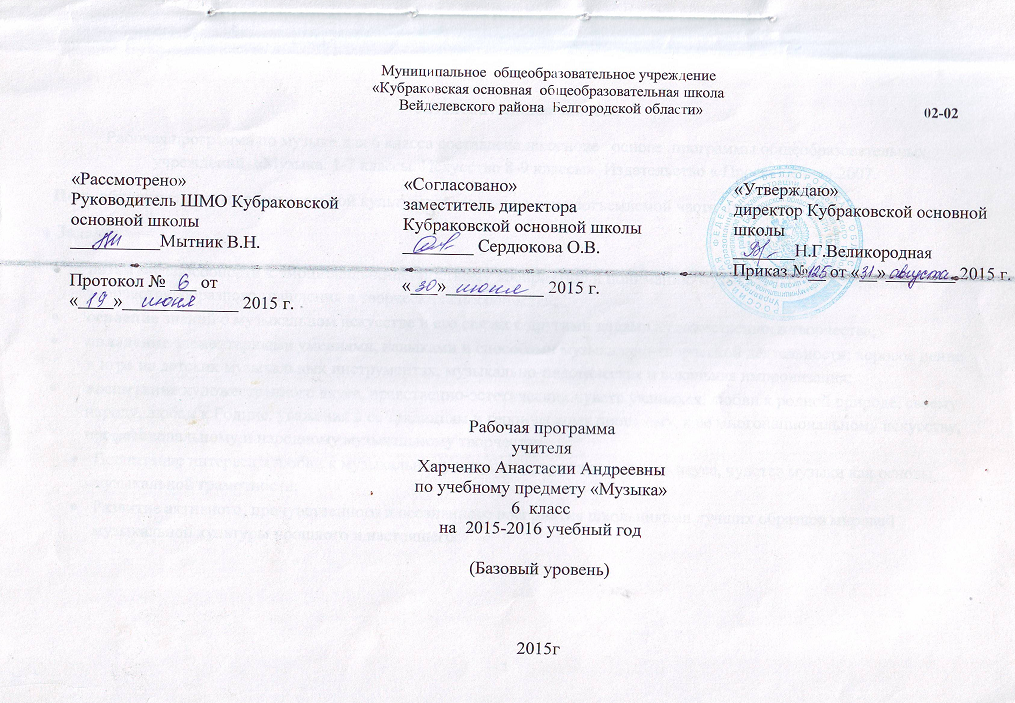  Рабочая программа по музыке для 6 класса составлена на основе   основе  программы общеобразовательных учреждений  «Музыка. 1-7 классы. Искусство 8-9 классы»  Издательство « Просвещение»,2007.Цель обучения: развитие музыкальной культуры школьников как неотъемлемой части духовной культуры. Задачи:развитие способности к эмоционально-ценностному восприятию и пониманию музыкальных произведений, к творчеству, образного мышления и творческих способностей;освоение знаний о музыкальном искусстве и его связях с другими видами художественного творчества; овладение элементарными умениями, навыками и способами музыкально-творческой деятельности: хоровое пение и игра на детских музыкальных инструментах, музыкально-пластическая и вокальная импровизация;воспитание художественного вкуса, нравственно-эстетических чувств учащихся, любви к родной природе, своему народу, любви к Родине, уважения к ее традициям и героическому прошлому, к ее многонациональному искусству, профессиональному и народному музыкальному творчеству. Воспитание интереса и любви к музыкальному искусству, художественного вкуса, чувства музыки как основы музыкальной грамотности;Развитие активного, прочувственного и осознанного восприятия школьниками лучших образцов мировой музыкальной культуры прошлого и настоящего.  Тематическое планирование разработано на основе общеобразовательных учреждений «Музыка. 1-7 классы. Искусство 8-9 классы»     Издательство  « Просвещение»,2007.       Комплект включает в себя Учебник «Музыка 6 кл.»   (авторы – Е.Д.Критская, Г.П.Сергеева – руководитель проекта).М.»Просвещение»2012,   фонохрестоматии (CD-диски) музыкального материала, методическое пособие для учителя.  Рабочая программа  по музыке в  6  классе  рассчитана    на 35 часов  в  год ( 1 час внеделю). Из них тестирование – 4 часа.    Формы организации учебного процесса являются: анализ и оценка учебных, учебно-творческих и творческих работ, беседы, игровые формы , устный опрос,  тестирование.2.Требования к уровню подготовки учащихся   6 класса. В результате изучения музыки в 6 классе дети научатся: понимать жизненно-образное содержание музыкальных произведений разных жанров; различать лирические, эпические, драматические музыкальные образы;иметь представление о приемах взаимодействия и развития образов музыкальных сочинений;знать имена выдающихся русских и зарубежных композиторов, приводить примеры их произведений;уметь по характерным признакам определять принадлежность музыкальных произведений к соответствующему жанру и стилю — музыка классическая, народная, религиозная, современная;владеть навыками музицирования: исполнение песен (народных, классического репертуара, современных авторов), напевание запомнившихся мелодий знакомых музыкальных сочинений;анализировать различные трактовки одного и того же произведения, аргументируя исполнительскую интерпретацию замысла композитора;раскрывать образный строй музыкальных произведений на основе взаимодействия различных видов искусства;развивать навыки исследовательской художественно-эстетической деятельности (выполнение индивидуальных и коллективных проектов);совершенствовать умения и навыки самообразования.3.Календарно-тематическое планирование4. Содержание  программы    учебного предмета   «Музыка»                            Тема   I полугодия:«Мир образов вокальной и инструментальной музыки» (17 часов)Урок 1. Удивительный мир музыкальных образов.(1ч.)Богатство музыкальных образов (лирические); особенности их драматургического развития в вокальной музыке и инструментальной музыке.Определение музыкального образа. Специфика вокальной и инструментальной музыки. Лирические образы русских романсов и песен. Многообразный мир эмоциональных чувств в лирическом романсе. Единство музыкальной и поэтической речи в романсе.Урок 2.  Образы романсов и песен русских композиторов. Старинный русский романс. (1ч.)Богатство музыкальных образов (лирические); особенности их драматургического развития в вокальной музыке. Развитие жанров светской музыки – романс.Жанр песни-романса. Песня-диалог. Инструментальная обработка романса.Урок 3.- Урок 4. Два музыкальных посвящения. Портрет в музыке и живописи. Картинная галерея(2ч.)Отечественная музыкальная культура 19 века: формирование русской классической школы - М.И. Глинка. Исполнение музыки как искусство интерпретации.Музыкальный портрет. Единство содержания и формы. Приемы развития музыкального образа. Особенности музыкальной формы. Сравнение исполнительских трактовок.Урок 5. «Уноси мое сердце в звенящую даль…».(1ч.)Отечественная музыкальная культура 19 века: формирование русской классической школы – С.В.Рахманинов.Лирические образы романсов С.В.Рахманинова. Мелодические особенности музыкального языка С.В.Рахманинова. Выразительность и изобразительность в музыке.Урок 6. Музыкальный образ и мастерство исполнителя.(1ч.)Выдающиеся российские исполнители: Ф.И.Шаляпин.Творчество Ф.И.Шаляпина. Выразительные тембровые и регистровые возможности голоса Ф.И.Шаляпина. Артистизм и талант Ф.И. Шаляпина.Урок 7. Обряды и обычаи в фольклоре и в творчестве композиторов.(1ч.) Народное музыкальное творчество. Основные жанры русской народной музыки (обрядовые песни). Народные истоки русской профессиональной музыки.Лирические образы свадебных обрядовых песен. Песня-диалог. Воплощение обряда свадьбы в операх русских композиторов (на примере одной из опер по выбору учителя).Урок 8. Образы песен зарубежных композиторов. Искусство прекрасного пения. (1ч.)Творчество выдающихся композиторов прошлого. Знакомство с творчеством выдающихся русских и зарубежных исполнителей.Знакомство с вокальным искусством прекрасного пения бельканто. Музыкальные образы песен Ф.Шуберта. Развитие музыкального образа от интонации до сюжетной сцены.Урок 9. Старинный песни мир. Баллада «Лесной царь».(1ч.) Романтизм в западноевропейской музыке. Взаимосвязь музыки и речи на основе их интонационной общности и различий. Богатство музыкальных образов. Драматические образы баллады «Лесной царь». Единство выразительного и изобразительного в создании драматически напряженного образа. Сквозное развитие баллады. Артистизм и мастерство исполнителя.Урок 10. Образы русской народной и духовной музыки. Народное искусство Древней Руси.(1ч.)Образная природа и особенности русской духовной музыки в эпоху средневековья: знаменный распев как музыкально-звуковой символ Древней Руси.Особенности развития русского музыкального фольклора. Составление ритмической партитуры для инструментовки русской народной песни, инструментальное музицирование.Урок 11. Образы русской народной и духовной музыки. Духовный концерт.(1ч.)Духовная и светская музыкальная культура России во второй половине XVII в. и XVIII в. Духовная музыка русских композиторов: хоровой концерт..Характерные особенности духовной музыки. Основные жанры религиозно-духовной культуры – Всенощная и Литургия. Знаменный распев как основа русской духовной музыки. Жанр хорового концерта. Полифоническое изложение материала.Урок 12. «Фрески Софии Киевской».(1ч.)Стилевое многообразие музыки ХХ столетия: развитие традиций русской классической музыкальной школы.Духовные сюжеты и образы в современной музыке. Особенности современной трактовки.Связь музыки В.Гаврилина с русским народным музыкальным творчеством. Жанр молитвы в музыке отечественных композиторов.Урок 13. «Перезвоны» Молитва.(1ч.)Стилевое многообразие музыки ХХ столетия: развитие традиций русской классической музыкальной школы. Связь музыки В.Гаврилина с русским народным музыкальным творчеством. Жанр молитвы в музыке отечественных композиторов.Урок  14.- Урок 15. Особенности западноевропейской музыки эпохи Барокко. Музыка И.С. Баха как вечно живое искусство, возвышающее душу человека).Образы духовной музыки Западной Европы.Небесное и земное в музы-ке Баха. Полифония. Фуга. Хорал.(2ч.)Особенности западноевропейской музыки эпохи Барокко. Музыка И.С. Баха как вечно живое искусство, возвышающее душу человека).Характерные особенности музыкального языка И.С.Баха. Выразительные возможности органа. Особенности развития музыки в полифонии. Полифонический 2-частный цикл: токката и фуга, прелюдия и фуга. Современная рок-обработка музыки И.С.Баха.Урок 16. Образы скорби и печали. Фортуна правит миром. «Кармина Бурана».(1ч.)Стилевое многообразие музыки ХХ столетия (К.Орф), особенности трактовки драматической и лирической сфер музыки на примере образцов камерной инструментальной музыки.Образы скорби и печали в духовной музыке. Закрепление вокально-инструментальных жанров кантаты и реквиема. Полифонический и гомофонный тип изложения музыкального материала. Контраст музыкальных образов.Урок 17. Авторская музыка: прошлое и настоящее. нрк. Барды Ямала.(1ч.)Неоднозначность терминов «легкая» и «серьезная» музыка. Взаимопроникновения «легкой» и «серьезной» музыки, особенности их взаимоотношения в различных пластах современного музыкального искусства :бардовская песня .Жанры и особенности авторской песни. Исполнители авторской песни – барды. Выдающиеся отечественные исполнители авторской песни. История становления авторской песни. Жанр сатирической песни.Тема  II  полугодия: «Мир образов камерной и симфонической музыки» (18 часов)Урок 18. Джаз – искусство 20 века.  (1ч.) Неоднозначность терминов «легкая» и «серьезная» музыка. Взаимопроникновения «легкой» и «серьезной» музыки, особенности их взаимоотношения в различных пластах современного музыкального искусства: джаз - Взаимодействие легкой и серьезной музыки. Определение джаза. Истоки джаза (спиричуэл, блюз). Импровизационность джазовой музыки. Джазовые обработки.Урок 19. Вечные темы искусства и жизни.(1ч.)Особенности трактовки драматической и лирической сфер музыки на примере образцов камерной инструментальной музыки - прелюдия, этюд.Жизнь – единая основа художественных образов любого вида искусства. Своеобразие и специфика художественных образов камерной и симфонической музыки. Характерные черты музыкального стиля Ф.Шопена. Закрепление жанра ноктюрна.Урок 20. Образы камерной музыки.(1ч.) Романтизм в западноевропейской музыке. Развитие жанров светской музыки: камерная инструментальная.Переплетение эпических, лирических и драматических образов. Сходство и различие как основной принцип развития и построения музыки. Контраст как основной принцип развития  в музыке. Разнообразие жанров камерной музыки. Особенности жанра инструментальной баллады.Урок 21. Инструментальная баллада.     Ночной пейзаж. (1ч.)Романтизм в западноевропейской музыке. Развитие жанров светской музыки: камерная инструментальная – инструментальная баллада.Сравнительная характеристика особенностей восприятия мира композиторами.Особенности жанра инструментальной баллады. Переплетение эпических, лирических и драматических образов. Сходство и различие как основной принцип развития и построения музыки. Контраст как основной принцип развития в балладеРасширение представлений о жанре ноктюрна. Особенности претворения образа-пейзажаУрок 22. Инструментальный концерт. «Итальянский концерт». (1ч.)Особенности западноевропейской музыки эпохи Барокко. Зарубежная духовная музыка в синтезе с храмовым искусством. Новый круг образов, отражающих чувства и настроения человека, его жизнь в многообразных проявленияЗарождение и развитие жанра инструментального концерта. Разновидности и структура концерта. Инструментальный концерт эпохи барокко. Программная музыка. Выразительность и изобразительность музыки. Образ-пейзаж Урок 23. «Космический пейзаж». «Быть может, вся природа – мозаика цветов?» Картинная галерея.(1ч.) Стилевое многообразие музыки ХХ столетия.Образ-пейзаж. Приемы развития современной музыки. Выразительность и изобразительность в музыке.  Контраст образных сфер. Моделирование ситуации восприятия не программного произведения. Выразительные возможности электромузыкального инструмента Урок 24. - Урок 25.  Образы симфонической музыки «Метель». Музыкальные иллюстрации к повести А.С.Пушкина. (2ч.)Стилевое многообразие музыки ХХ столетия: развитие традиций русской классической музыкальной школы. Творчество выдающихся композиторов прошлого и современности: Г.Свиридов.Образы русской природы в музыке Г.Свиридова. Возможности симфонического оркестра в раскрытии образов литературного произведения. Стилистические особенности музыкального языка Г.Свиридова. Особенности развития музыкального образа в программной музыке.Урок 26.- Урок 27. Симфоническое развитие музкальных образов. «В печали весел, а в веселье печален».  Связь времен. (1ч.)Особенности трактовки драматической и лирической сфер музыки на примере образцов камерной инструментальной музыки.Особенности жанров симфонии и оркестровой сюиты. Стилистические особенности музыкального языка В.Моцарта и П.И.Чайковского.  Сходство и различие как основные принципы музыкального развития, построения музыкальной формы. Различные виды контраста. Контраст как сопоставление внутренне противоречивых состояний. Интерпретация и обработка классической музыки.Урок 28. -  Урок 29.Программная увертюра. Увертюра «Эгмонт».(2ч.)Особенности трактовки драматической и лирической сфер музыки на примере образцов камерной инструментальной музыки: увертюра. Классицизм в западноевропейской музыке.Жанр программной увертюры. Воплощение литературного сюжета в программной музыке. Закрепление строения сонатной формы. Контраст как конфликтное столкновение противоборствующих сил.Урок 30.- Урок 31.  Увертюра-фантазия «Ромео и Джульетта».(2ч.)Богатство музыкальных образов  и особенности их драматургического развития (контраст, конфликт) в вокальной, вокально-инструментальной, камерно-инструментальной, симфонической и театральной музыке.Взаимосвязь музыки и литературы. Воплощение литературного сюжета в программной музыке. Закрепление строения сонатной формы. Контраст как конфликтное столкновение противоборствующих сил. Обобщенные образы добра и зла, любви и вражды.Урок 32. - Урок 33. Мир музыкального театра.(2ч.) Взаимопроникновения «легкой» и «серьезной» музыки, особенности их взаимоотношения в различных пластах современного музыкального искусства:  мюзикл, рок-опера. Интерпретация литературного произведения в различных музыкально-театральных жанрах: опере, балете, мюзикле. Взаимопроникновение и смысловое взаимодействие слова, музыки, сценического действия, хореографии и т.д. Метод острых контрастных сопоставлений как один из сильнейших драматургических приемовСовременная трактовка классических сюжетов и образов: мюзикл, рок-опера, киномузыка. Взаимопроникновение  и смысловое единство слова, музыки, сценического действия, изобразительного искусства, хореографии, а также легкой и серьезной музыки.Урок 34 Образы киномузыки. Проверочная работа.(1ч.)   Урок 35. Образы киномузыки. Обобщающий урок. (1ч.)Взаимопроникновения «легкой» и «серьезной» музыки, особенности их взаимоотношения в различных пластах современного музыкального искусства. Творчество отечественных композиторов-песенников - И.О. Дунаевский. Современная трактовка классических сюжетов и образов: мюзикл, рок-опера, киномузыка. Взаимопроникновение  и смысловое единство слова, музыки, сценического действия, изобразительного искусства, хореографии, а также легкой и серьезной музыки.Слушание  музыкальных фрагментов. Игра  «Угадай мелодию». Тестирование по темам года. Формы и средства контроля        знаний,  умений  и навыков учащихся являются: анализ и оценка учебных, учебно-творческих и творческих работ, беседы, игровые формы , устный опрос, промежуточный письменный опрос ,итоговый письменный опрос.                                           Формы и средства контроля.                                                    Тестирование 6 класс                                                                1 четверть.Назови жанры вокальной музыки __________________________________________________________________________________________________________________________Назови жанры инструментальной музыки __________________________________________________________________________________________________________________________Романс – это __________________________________________________________________________________________________________________________Автор песни-романса «Красный сарафан»_________________________Профессиональный музыкант, который сочиняет музыку – это _____________________________________________________________Романс М.И.Глинки «Я помню чудное мгновенье» на стихи __________«Вальс-фантазия» М.И.Глинки – музыка легкая или серьезная? (подчеркни)Какие ты знаешь романсы С.В.Рахманинова? _____________________________________________________________Великий русский певец Федор Иванович __________________________Автор картин «Осень» и «Березки» ______________________________Сколько частей в обряде русской свадьбы? ________________Куплетная форма – это __________________________________________________________________________________________________________________________Назовите оперы русских композиторов, где использован свадебный обряд _______________________________________________________Назови жанры народных песен _______________________________________________________________________________________________________________________________________________________________________________________Красивое, прекрасное пение называется __________________________Шубертиады – это __________________________________________________________________________________________________________________________Создатель жанра вокальной баллады ____________________________Назови русские народные инструменты _______________________________________________________________________________________________________________________________________________________________________________________2четверть1.Назови инструменты симфонического оркестра _______________________________________________________________________________________________________________________________________________________________________________________2.Странствующие актеры – это ____________________________________Самая известная икона Андрея Рублева __________________________Как называлось многоголосное церковное пение __________________Назови русских композиторов, которые сочиняли духовную музыку 
_____________________________________________________________3.Полифония – это ______________________________________________4.Назови струнно-щипковый музыкальный инструмент с наибольшим количеством струн ____________________________________________5.По велению князя Ярослава Мудрого в Киеве возведен _____________________________________________________________6.Молитва – это __________________________________________________________________________________________________________________________7.Знаменитый немецкий композитор и органист ____________________8.Фуга – это ____________________________________________________9.Аккорд – это __________________________________________________________________________________________________________________________10.Гармония – это __________________________________________________________________________________________________________________________11.Хорал – это __________________________________________________________________________________________________________________________12.Кантата – это __________________________________________________________________________________________________________________________13.Назови последнее произведение В.А.Моцарта _____________________14.Международный гимн студентов называется ______________________15.Авторская песня – это __________________________________________________________________________________________________________________________16.Назови известных исполнителей авторских песен _______________________________________________________________________________________________________________________________________________________________________________________                                                          3четверть.1.Джаз – искусство ___  века2.Родина джаза - _______________3.Спиричуэл и блюз – это _______________________________________4.Импровизация – это _____________________________________________________________5.Знаменитый американский композитор, основоположник симфоджаза ____________________________________________________________6.Программная музыка – это __________________________________________________________________________________________________________________________7.Камерная музыка - это _____________________________________________________________8.Мазурка и полонез – это _____________________________________________________________9.Назови создателя жанра инструментальной баллады _______________10.Назови знаменитых пианистов __________________________________________________________________________________________________________________________11.Ноктюрн – это _______________________________________________12.Квартет – это ________________________________________________13.Итальянский скрипач, композитор, педагог, дирижер, создатель жанра инструментального концерта – это ______________________________14.Назови скрипичные концерты из цикла «Времена года» ____________________________________________________________15.Рондо – это __________________________________________________16.Мозаика – это __________________________________________________________________________________________________________________________17.Автор музыки к повести А.С.Пушкина «Метель»____________________18.Вальс – это ___________________________________________________19.Тембр – это __________________________________________________              4.  четверть.1.Назови оперы В.А.Моцарта _____________________________________2.Динамика – это _______________________________________________3.Увертюра – это ________________________________________________4.Назови форму увертюры «Эгмонт» _______________________________5.Назови разделы сонатной формы _____________________________________________________________6.Автор увертюры-фантазии «Ромео и Джульетта» ___________________7.В каком городе происходили события трагедии «Ромео и Джульетта»? _____________________8.Назови фамилии враждующих семей ____________________________9.Автор балета «Ромео и Джульетта» ______________________________10.Первая исполнительница партии Джульетты ______________________11.Мюзикл – это __________________________________________________________________________________________________________________________12.Самый известный мюзикл Леонарда Бернстайна называется _____________________________________________________________13.К Глюк – автор оперы __________________________________________14.ВИА – это_____________________________________________________15.Назови известные рок-оперы __________________________________________________________________________________________________________________________16.Назови композиторов, авторов музыки к кинофильмам __________________________________________________________________________________________________________________________________                             5. Перечень  учебно – методических средствСписок литературыЛитература для учащихся:Музыка 6кл Е.Д.Критская,Г.П.Сергеева,Т.С.Шмагина  М.»Просвещение»2012.Литература для учителя:Основная:-Программы общеобразовательных учреждений.Музыка 1-7кл,искусство8-9кл.Е.Д.критская,Г.П.Сергеева, Т.С.Шмагина   М.» Просвещение»2007- Е.Д.Критская, Г.П.Сергеева, Т.С.Шмагина Музыка. Поурочные планы 6кл М.»Просвещение»2012-Изместьева Ю. Д. Музыка. Волгоград,  ACT, 2003.  Дополнительная:-Г.И.Панкевич. Искусство музыки. М.Издательство « Знание»,1987.- В.П.Россихина.Беседы о классической музыке.М. « Просвещение»,1980.- Б.Ларионов.Песня зовет в дорогу(мелодии и тексты песен).Издательство « Музыка»,1988.- В.Попов.Русская народная песня в детском хоре.М. « Музыка», 1985.- Э.Смирнова.Русская музыкальная литература.М.Издательство « Музыка»,1983. -Л.Михеева.Музыкальный словарь в рассказах. М.Всесоюзное издательство « Советский композитор»,1986.-А.С.Пересыпкина.Социальные аспекты школьного музыкального образования.Белгород:ООО»ГиК»,2010.-Е.Н.Арсенина.Музыка 1-7кл.(тематические беседы,театрализованные концерты, музыкальная игротека)Издательство « Учитель»,2008.--Е.Н.Арсенина.Музыка 1-4классы(анализ произведений, ритмические игры, творческие задания) Издательство « Учитель»,2009-Н.Б.Абудеева,Л.П.Карпушина.Музыка 2-8классы. Издательство « Учитель»,2010.-Л.В.Золина.Уроки музыки  с применением информационных технологий.М.»Планета» Издательство « Глобус»2010.-Т.А.Замятина.Современный урок музыки. Издательство « Глобус»2010. Оборудование:                    Компьютер;Баян; Экран№ урокаНаименование раздела и темЧасы учебного времениПлановые сроки прохождения Плановые сроки прохождения Плановые сроки прохождения Плановые сроки прохождения Примечание № урокаНаименование раздела и темЧасы учебного времени Дата планДата фактДата фактДата фактПримечание                Мир образов вокальной и инструментальной музыки(17 час.)               Мир образов вокальной и инструментальной музыки(17 час.)               Мир образов вокальной и инструментальной музыки(17 час.)               Мир образов вокальной и инструментальной музыки(17 час.)               Мир образов вокальной и инструментальной музыки(17 час.)               Мир образов вокальной и инструментальной музыки(17 час.)               Мир образов вокальной и инструментальной музыки(17 час.)               Мир образов вокальной и инструментальной музыки(17 час.)1.Удивительный мир музыкальных образов.12.Образы романсов и песен русских композиторов. Старинный русский романс.  13-4.Два музыкальных посвящения. Портрет в музыке и живописи. Картинная галерея.    25.Уноси мое сердце в звенящую даль…». 16.Музыкальный образ и мастерство исполнителя. . 17.Обряды и обычаи в фольклоре и в творчестве композиторов. 18.Образы песен зарубежных композиторов. Искусство прекрасного пения. (тестирование) 1 . . .9.Старинный песни мир. Баллада «Лесной царь». 110.Образы русской народной и духовной музыки. Народное искусство Древней Руси. 111.Образы русской народной и духовной музыки. Духовный концерт. 112«Фрески Софии Киевской». 113.«Перезвоны» Молитва. 114-15.Образы духовной музыки Западной Европы. Небесное и земное в музыке Баха. Полифония. Фуга. Хорал. (тестирование) .   216.Образы скорби и печали. Фортуна правит миром. «Кармина Бурана». 117.Авторская музыка: прошлое и настоящее.     нрк. Барды России 118.Джаз – искусство 20 века.      .1                     Мир образов камерной и симфонической музыки (18час.)                     Мир образов камерной и симфонической музыки (18час.)                     Мир образов камерной и симфонической музыки (18час.)                     Мир образов камерной и симфонической музыки (18час.)                     Мир образов камерной и симфонической музыки (18час.)                     Мир образов камерной и симфонической музыки (18час.)                     Мир образов камерной и симфонической музыки (18час.)                     Мир образов камерной и симфонической музыки (18час.)19.Вечные темы искусства и жизни.120.Образы камерной музыки. 1  21.Инструментальная баллада. Ночной пейзаж.122Инструментальный концерт. «Итальянский концерт».1 23.«Космический пейзаж». «Быть может, вся природа – мозаика цветов?» Картинная галерея.1 24.Образы симфонической музыки «Метель». Музыкальные иллюстрации к повести А.С.Пушкина.1    25.Образы симфонической музыки «Метель». Музыкальные иллюстрации к повести А.С.Пушкина. (тестирование) 126-27.Симфоническое развитие музыкальных образов. «В печали весел, а в веселье печален».  Связь времен. 228-29.Программная увертюра. Увертюра «Эгмонт». 230-31.Увертюра-фантазия «Ромео и Джульетта» 232-33.Мир музы-кального театра.2 34-35.Образы кино-музыки. Обоб-щающий урок.( тестирование) 2ПредметКлассУчебникПрограммаМузыка6Музыка 6клЕ.Д.Критская,Г.П.Сергеева,Т.С.ШмагинаМ.»Просвещение»2012  Фонохрестоматия  для 6 класса.Программы общеобразова-тельных учреждений.Музыка 1-7кл,искусство8-9кл. М.  « Просвещение»2007№ п/пРесурсВид ЦОР Поставщик ЦОРКлассИнтернет - ресурсыИнтернет - ресурсыИнтернет - ресурсыИнтернет - ресурсы1Электронный учебник. Школьный курс. «Музыка по странам и континентам»www.belgorod.ru2 - 82Электронный учебник. «Музыка народов мира»sales@tverpk.ru2 - 83Авторские диски «Пойте с нами»www.vest-tda.ru2 - 8Медиа - ресурсы (CD диски)Медиа - ресурсы (CD диски)Медиа - ресурсы (CD диски)Медиа - ресурсы (CD диски)4П.Чайковский.Опера « Евгений Онегин»2 - 85Чайковский .Балет   « Лебединное озеро»2 - 86М,Глинка.Опера « Иван Сусанин»2 - 87 М.Глинка.Опера « Руслан и Людмила»2 - 88Бородин.Опера « Князь Игорь»5 - 89Н.Римский-Корсаков. Опера « Царская невеста»5 - 810Н.Римский-Корсаков. Опера« Снегурочка» 5 - 811Произведения И.Баха в исполнении Св.Рихтера.5 - 812Концерты:- С.Рахманинов-П.Чайковский-Э.Григ-Ф.Лист5 - 813Фильм о Скрябине.Фильм « Жизнь и смерть П.Чайковского»5 - 814Симфонии:-Бородин « Богатырская»-П.Чайковский.Симфония№ 4.Симфония № 6.5 - 815Шопен.Полонезы.Вальсы.Мазурки.5 - 8